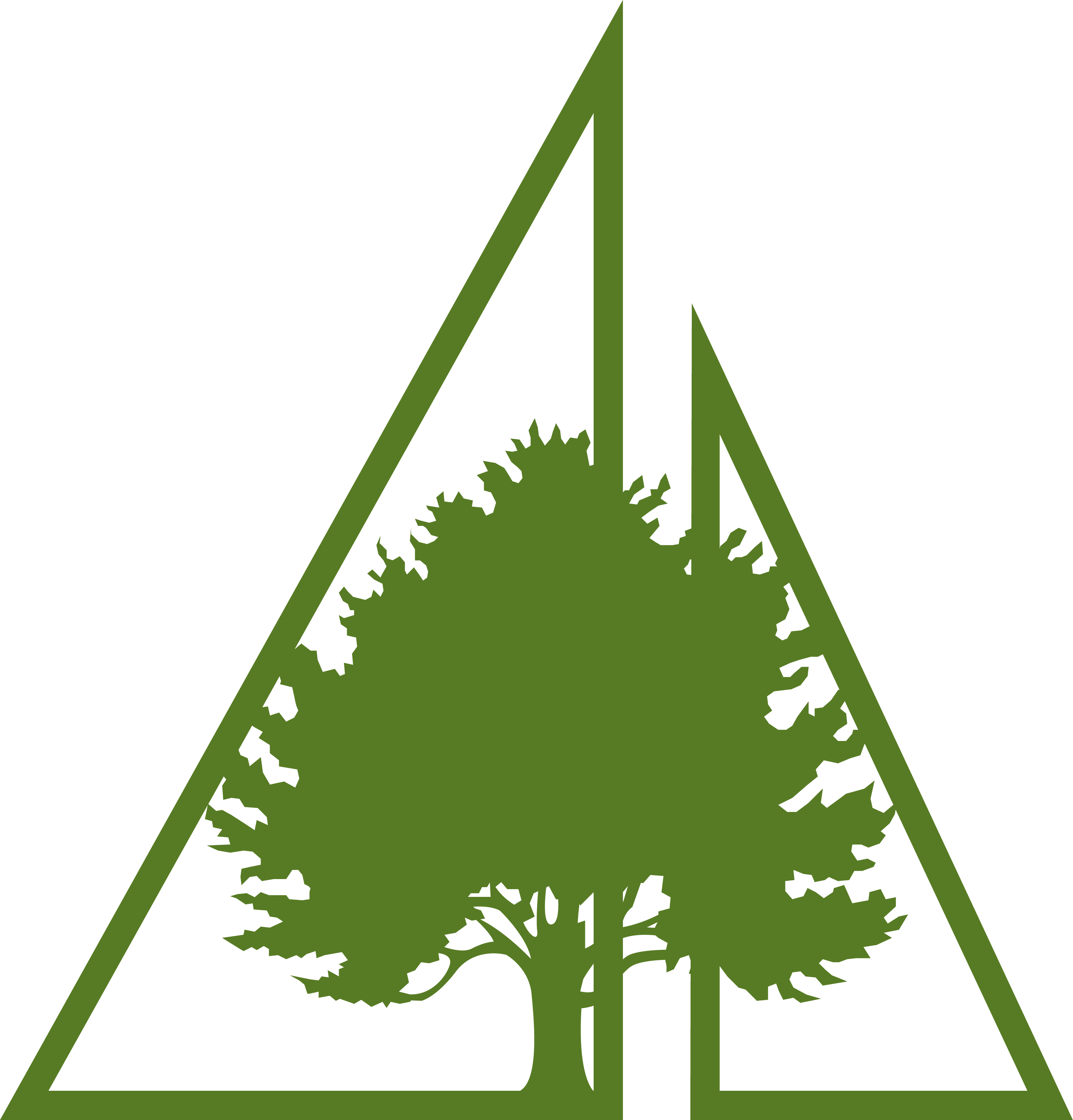 Support Staff Application formInstructionsPlease complete all sections of this form using black ink or type.The sections of this application form that include your personal details and equalities monitoring information will be detached prior to shortlisting. This is to ensure that your application is dealt with objectively. Applications will only be accepted if this form is completed in full.Forms should be sent preferably by email to Kate Challands (Head’s PA) at k.challands@woodlands.derby.sch.uk. Alternatively, forms can be posted to Kate, but the deadline for postal applications should be deemed as 24 hours prior to that advertised.Personal detailsEmployment historyEducation and trainingLetter of applicationPlease attach an accompanying letter (on one side of A4 paper) explaining why you’re applying for this post and how your experience, training and personal qualities match the requirements of the role as set out in the job description and person specification.Please include your surname and the title of the post you’re applying for as the file name for the attachment.ReferencesPlease give the names of 2 people who are able to comment on your suitability for this post. One must be your current or last employer. If you’ve not previously been employed, please provide details of another suitable referee. The school reserves the right to seek any additional references we deem appropriate. Please let your referees know that you’ve listed them as a referee, and to expect a request for a reference should you be shortlisted. If either of your referees knows you by a different name, please state:If you don’t wish us to contact your referees without your prior agreement, please indicate here: ___________Equalities monitoringWe’re bound by the Public Sector Equality Duty to promote equality for everyone. To assess whether we’re meeting this duty, whether our policies are effective and whether we’re complying with relevant legislation, we need to know the information requested below. This information will not be used during the selection process. It will be used for monitoring purposes only. SAFEGUARDING STATEMENTSuccessful applicants will be subject to a criminal background enhanced disclosure check prior to appointment, in accordance with the Safeguarding Children in Education legislation and health checkAn offer of this post is subject to a satisfactory outcome of the above check and satisfactory referencesTo the best of your knowledge and belief you are submitting this form with accurate information. If knowingly, a false statement is made or material facts are hidden and this is subsequently discovered post-appointment, your employment may be terminated.Data protection noticeThroughout this form we ask for some personal data about you. We’ll only use this data in line with data protection legislation and process your data for one or more of the following reasons permitted in law:You have given us your consentWe must process it to comply with our legal obligationsYou’ll find more information on how we use your personal data in our privacy notice for job applicants. This can be found on our website.vacancy informationApplication for the post of:Job ID/reference number (if applicable): What date are you available to begin a new post? Where did you first hear about this job?Disclosure and barring and recruitment checksThe school is legally obligated to process an enhanced Disclosure and Barring Service (DBS) check before making appointments to relevant posts. The DBS check will reveal both spent and unspent convictions, cautions, reprimands and final warnings, and any other information held by local police that’s considered relevant to the role. Any information that is “protected” under the Rehabilitation of Offenders Act 1974 (Exceptions) Order 1975 will not appear on a DBS certificate.For posts in regulated activity, the DBS check will include a barred list check.It is an offence to seek employment in regulated activity if you are on a barred list.Any data processed as part of the DBS check will be processed in accordance with data protection regulations and the school’s privacy notice. Do you have a DBS certificate?:  __ Yes	__ No	    Date of check: _____________________If you’ve lived or worked outside of the UK in the last 5 years, the school may require additional information in order to comply with ‘safer recruitment’ requirements. If you answer ‘yes’ to the question below, we may contact you for additional information in due course.Have you lived or worked outside of the UK in the last 5 years?:  __ Yes	__ No	Any job offer will be conditional on the satisfactory completion of the necessary pre-employment checks.Only applicants who have been shortlisted will be asked for a self-declaration of their criminal record or information that would make them unsuitable for the position.Any convictions that are self-disclosed or listed on a DBS check will be considered on a case-by-case basis.Should you wish to let us know, prior to application for your DBS certificate, any information you are aware of that will appear on the certificate, this can be provided in a sealed envelope if you are invited to interview. This will only be opened, with your permission, upon verbal offer of a position for discussion with the Headteacher.  If a role is not offered to you, this envelope will be destroyed without opening.Time spent living and/or working overseas If you’ve lived and/or worked outside of the UK, the school must make any further checks it considers appropriate (in addition to the usual pre-employment checks).  We’ll base the decision on whether this is necessary on individual circumstances, and factors such as: The amount of information you disclose in the DBS check The length of time you’ve spent in or out of the UK right to work in the ukThe school will require you to provide evidence of your right to work in the UK in accordance with the Immigration, Asylum and Nationality Act 2006.By signing this application, you agree to provide such evidence when requested.sign and dateName (please print): ____________________________________________________________Sign/initial: ____________________________________________________________________Date: __________________________personal detailspersonal detailsFirst name_____________________________________________Surname_____________________________________________Preferred title_____________________________________________Previous surnames_____________________________________________If you prefer to be called by a name other than the one listed above, please specify_____________________________________________National Insurance number_____________________________________________contact detailscontact detailsAddress_____________________________________________Postcode_____________________________________________Home phone_____________________________________________Mobile phone_____________________________________________Email address_____________________________________________disability and accessibilityThe school has committed to ensuring that applicants with disabilities or impairments receive equal opportunities and treatment. If you have a disability or impairment, and would like us to make adjustments or arrangements to assist if you are called for an interview, please state the arrangements you require:____________________________________________________________________________________________________________________________________________________________________________________________________________________________________________________________________________________________________________________________________________________________________________________________________________________________________________________________________________________________________________right to work in the ukDo you have the right to work in the UK?  __ Yes __ No If yes, please state on what basis: __ UK citizen __ EU settled status __ Skilled worker visa __ Graduate visa __ Youth mobility visa __ Other – please provide full details below __________________________________________________________________________________________________________________________________________________________________________Time spent living and/or working overseas Have you spent time living and/or working outside of the UK? __ Yes __ No If yes, please give details, including countries and relevant dates:   ______________________________________________________________________________________relationship to the schoolrelationship to the schoolrelationship to the schoolPlease list any personal relationships that exist between you and any of the following members of the school community:Update this list and the sentence below, as appropriateGovernors/trusteesStaffPupilsIf you have a relationship with a governor/trustee or employee, this does not necessarily prevent them from acting as a referee for you. Please list any personal relationships that exist between you and any of the following members of the school community:Update this list and the sentence below, as appropriateGovernors/trusteesStaffPupilsIf you have a relationship with a governor/trustee or employee, this does not necessarily prevent them from acting as a referee for you. Please list any personal relationships that exist between you and any of the following members of the school community:Update this list and the sentence below, as appropriateGovernors/trusteesStaffPupilsIf you have a relationship with a governor/trustee or employee, this does not necessarily prevent them from acting as a referee for you. NameRelationshipRole at school___________________________________________________________________________________________________________________________________________________________________________________________________________________________________________________employment HISTORY (MOST RECENT FIRST)employment HISTORY (MOST RECENT FIRST)employment HISTORY (MOST RECENT FIRST)employment HISTORY (MOST RECENT FIRST)employment HISTORY (MOST RECENT FIRST)employment HISTORY (MOST RECENT FIRST)employment HISTORY (MOST RECENT FIRST)Job titleEmployer details (name, address, email and/or telephone)Dates employedMM/YYPermanent or temporaryPart-time or full-timeSalary (inc. allowances)Description of responsibilities______________________________________________________________________________________________________________________________________________________________________________________________________________________________________________________________________________________________________________________________________________________________________________________________________________________________________________________________________________________________________________________________________________________________________________________________________________________________________________________________________________________________________________________________________________________________________________________________________________________________________________________________________________________________________________________________________________________________________________________________________________________________________________________________________________________________________________________________________________________________________________________________________________________________________________________________________________________________________employment gapsemployment gapsemployment gapsPlease provide details of any employment gaps since leaving school, and give the reasons for the gap.Please provide details of any employment gaps since leaving school, and give the reasons for the gap.Please provide details of any employment gaps since leaving school, and give the reasons for the gap.Please provide details of any employment gaps since leaving school, and give the reasons for the gap.Start dateEnd dateReason for employment gapReason for employment gap______________________________________________________________________________________________________________________________________________________________________________________________________________________________________________________________________education and qualificationseducation and qualificationseducation and qualificationsPlease provide details of your education and qualifications from secondary school onwards.You’ll be required to produce evidence of qualifications.Please provide details of your education and qualifications from secondary school onwards.You’ll be required to produce evidence of qualifications.Please provide details of your education and qualifications from secondary school onwards.You’ll be required to produce evidence of qualifications.Dates attended (month and year)Name and location of school/college/universityQualifications gained (including grades and date of award)__________________________________________________________________________________________________________________________________________________________________training and professional developmenttraining and professional developmenttraining and professional developmenttraining and professional developmenttraining and professional developmentPlease give details of training or professional development courses undertaken in the last 3 years that are relevant to your applicationPlease give details of training or professional development courses undertaken in the last 3 years that are relevant to your applicationPlease give details of training or professional development courses undertaken in the last 3 years that are relevant to your applicationPlease give details of training or professional development courses undertaken in the last 3 years that are relevant to your applicationPlease give details of training or professional development courses undertaken in the last 3 years that are relevant to your applicationCourse datesLength of courseCourse titleQualification obtainedCourse provider_________________________________________________________________________________________________________________________________________________________________________________________________________________________________Additional informationPlease provide any additional information relevant to this application. You may wish to discuss additional skills or relevant special interests. ____________________________________________________________________________________________________________________________________________________________________________NameRelationship to youaddress and post codecontact numberemail addressis this your current employer?________________________________________________________________________________________________________________________________________________equalities monitoring informationequalities monitoring informationequalities monitoring informationequalities monitoring informationequalities monitoring informationequalities monitoring informationequalities monitoring informationequalities monitoring informationequalities monitoring informationequalities monitoring informationequalities monitoring informationWhat is your date of birth?What is your date of birth?DDMMMYYYYWhat is your date of birth?What is your date of birth?__________________What is your sex?What is your sex?__ Male                             __ Female                 __ Male                             __ Female                 __ Male                             __ Female                 __ Male                             __ Female                 __ Male                             __ Female                 __ Male                             __ Female                 __ Male                             __ Female                 __ Male                             __ Female                 __ Male                             __ Female                 What gender are you?What gender are you?__ Male__ Female__ Other__ Prefer not to say__ Male__ Female__ Other__ Prefer not to say__ Male__ Female__ Other__ Prefer not to say__ Male__ Female__ Other__ Prefer not to say__ Male__ Female__ Other__ Prefer not to say__ Male__ Female__ Other__ Prefer not to say__ Male__ Female__ Other__ Prefer not to say__ Male__ Female__ Other__ Prefer not to say__ Male__ Female__ Other__ Prefer not to sayDo you identify as the gender you were assigned at birth?Do you identify as the gender you were assigned at birth?__ Yes__ No__ Prefer not to say__ Yes__ No__ Prefer not to say__ Yes__ No__ Prefer not to say__ Yes__ No__ Prefer not to say__ Yes__ No__ Prefer not to say__ Yes__ No__ Prefer not to say__ Yes__ No__ Prefer not to say__ Yes__ No__ Prefer not to say__ Yes__ No__ Prefer not to sayHow would you describe your ethnic origin?How would you describe your ethnic origin?How would you describe your ethnic origin?How would you describe your ethnic origin?How would you describe your ethnic origin?How would you describe your ethnic origin?How would you describe your ethnic origin?How would you describe your ethnic origin?How would you describe your ethnic origin?How would you describe your ethnic origin?How would you describe your ethnic origin?White__ British__ Irish__ Gypsy or Irish Traveller__ Any other White backgroundAsian or British Asian__ Bangladeshi__ Indian__ Pakistani__ ChineseBlack or Black British__ African__ Caribbean__ Any other Black backgroundMixed__ White and Asian__ White and Black African__ White and Black Caribbean__ Any other mixed backgroundBlack or Black British__ African__ Caribbean__ Any other Black backgroundMixed__ White and Asian__ White and Black African__ White and Black Caribbean__ Any other mixed backgroundBlack or Black British__ African__ Caribbean__ Any other Black backgroundMixed__ White and Asian__ White and Black African__ White and Black Caribbean__ Any other mixed backgroundBlack or Black British__ African__ Caribbean__ Any other Black backgroundMixed__ White and Asian__ White and Black African__ White and Black Caribbean__ Any other mixed backgroundOther Ethnic groups__ Arab__ Any other ethnic group__ Prefer not to sayOther Ethnic groups__ Arab__ Any other ethnic group__ Prefer not to sayOther Ethnic groups__ Arab__ Any other ethnic group__ Prefer not to sayOther Ethnic groups__ Arab__ Any other ethnic group__ Prefer not to sayOther Ethnic groups__ Arab__ Any other ethnic group__ Prefer not to sayOther Ethnic groups__ Arab__ Any other ethnic group__ Prefer not to sayWhich of the following best describes your sexual orientation?Which of the following best describes your sexual orientation?Which of the following best describes your sexual orientation?Which of the following best describes your sexual orientation?Which of the following best describes your sexual orientation?Which of the following best describes your sexual orientation?Which of the following best describes your sexual orientation?Which of the following best describes your sexual orientation?Which of the following best describes your sexual orientation?Which of the following best describes your sexual orientation?Which of the following best describes your sexual orientation?__ Bisexual__ Heterosexual/straight__ Homosexual__ Bisexual__ Heterosexual/straight__ Homosexual__ Other__ Prefer not to say__ Other__ Prefer not to say__ Other__ Prefer not to say__ Other__ Prefer not to say__ Other__ Prefer not to say__ Other__ Prefer not to say__ Other__ Prefer not to say__ Other__ Prefer not to say__ Other__ Prefer not to sayWhat is your religion or belief?What is your religion or belief?What is your religion or belief?What is your religion or belief?What is your religion or belief?What is your religion or belief?What is your religion or belief?What is your religion or belief?What is your religion or belief?What is your religion or belief?What is your religion or belief?__ Agnostic__ Atheist__ Buddhist__ Christian__ Hindu__ Jain __ Jewish__ Muslim__ No religion__ Jain __ Jewish__ Muslim__ No religion__ Jain __ Jewish__ Muslim__ No religion__ Jain __ Jewish__ Muslim__ No religion__ Other__ Pagan__ Sikh __ Prefer not to say__ Other__ Pagan__ Sikh __ Prefer not to say__ Other__ Pagan__ Sikh __ Prefer not to say__ Other__ Pagan__ Sikh __ Prefer not to say__ Other__ Pagan__ Sikh __ Prefer not to say__ Other__ Pagan__ Sikh __ Prefer not to sayPregnancy and maternityPregnancy and maternityPregnancy and maternityPregnancy and maternityPregnancy and maternityPregnancy and maternityPregnancy and maternityPregnancy and maternityPregnancy and maternityPregnancy and maternityPregnancy and maternityAre you pregnant?__ Yes__ No__ Prefer not to sayAre you pregnant?__ Yes__ No__ Prefer not to sayHave you given birth within the last 12 months?__ Yes__ No__ Prefer not to sayHave you given birth within the last 12 months?__ Yes__ No__ Prefer not to sayHave you given birth within the last 12 months?__ Yes__ No__ Prefer not to sayHave you given birth within the last 12 months?__ Yes__ No__ Prefer not to sayHave you given birth within the last 12 months?__ Yes__ No__ Prefer not to sayHave you given birth within the last 12 months?__ Yes__ No__ Prefer not to sayHave you given birth within the last 12 months?__ Yes__ No__ Prefer not to sayHave you given birth within the last 12 months?__ Yes__ No__ Prefer not to sayHave you given birth within the last 12 months?__ Yes__ No__ Prefer not to sayAre your day-to-day activities significantly limited because of a health problem or disability which has lasted, or is expected to last, at least 12 months?Are your day-to-day activities significantly limited because of a health problem or disability which has lasted, or is expected to last, at least 12 months?Are your day-to-day activities significantly limited because of a health problem or disability which has lasted, or is expected to last, at least 12 months?Are your day-to-day activities significantly limited because of a health problem or disability which has lasted, or is expected to last, at least 12 months?Are your day-to-day activities significantly limited because of a health problem or disability which has lasted, or is expected to last, at least 12 months?Are your day-to-day activities significantly limited because of a health problem or disability which has lasted, or is expected to last, at least 12 months?Are your day-to-day activities significantly limited because of a health problem or disability which has lasted, or is expected to last, at least 12 months?Are your day-to-day activities significantly limited because of a health problem or disability which has lasted, or is expected to last, at least 12 months?Are your day-to-day activities significantly limited because of a health problem or disability which has lasted, or is expected to last, at least 12 months?Are your day-to-day activities significantly limited because of a health problem or disability which has lasted, or is expected to last, at least 12 months?Are your day-to-day activities significantly limited because of a health problem or disability which has lasted, or is expected to last, at least 12 months?__ Yes__ No__ Prefer not to say__ Yes__ No__ Prefer not to say__ Yes__ No__ Prefer not to say__ Yes__ No__ Prefer not to say__ Yes__ No__ Prefer not to say__ Yes__ No__ Prefer not to say__ Yes__ No__ Prefer not to say__ Yes__ No__ Prefer not to say__ Yes__ No__ Prefer not to say__ Yes__ No__ Prefer not to say__ Yes__ No__ Prefer not to sayIf you answered ‘yes’ to the question above, please state the type of impairment. Please tick all that apply. If none of the below categories applies, please mark ‘other’.If you answered ‘yes’ to the question above, please state the type of impairment. Please tick all that apply. If none of the below categories applies, please mark ‘other’.If you answered ‘yes’ to the question above, please state the type of impairment. Please tick all that apply. If none of the below categories applies, please mark ‘other’.If you answered ‘yes’ to the question above, please state the type of impairment. Please tick all that apply. If none of the below categories applies, please mark ‘other’.If you answered ‘yes’ to the question above, please state the type of impairment. Please tick all that apply. If none of the below categories applies, please mark ‘other’.If you answered ‘yes’ to the question above, please state the type of impairment. Please tick all that apply. If none of the below categories applies, please mark ‘other’.If you answered ‘yes’ to the question above, please state the type of impairment. Please tick all that apply. If none of the below categories applies, please mark ‘other’.If you answered ‘yes’ to the question above, please state the type of impairment. Please tick all that apply. If none of the below categories applies, please mark ‘other’.If you answered ‘yes’ to the question above, please state the type of impairment. Please tick all that apply. If none of the below categories applies, please mark ‘other’.If you answered ‘yes’ to the question above, please state the type of impairment. Please tick all that apply. If none of the below categories applies, please mark ‘other’.If you answered ‘yes’ to the question above, please state the type of impairment. Please tick all that apply. If none of the below categories applies, please mark ‘other’.__ Physical impairment__ Sensory impairment__ Learning disability/difficulty__ Long-standing illness__ Mental health condition__ Developmental condition__ Other__ Physical impairment__ Sensory impairment__ Learning disability/difficulty__ Long-standing illness__ Mental health condition__ Developmental condition__ Other__ Physical impairment__ Sensory impairment__ Learning disability/difficulty__ Long-standing illness__ Mental health condition__ Developmental condition__ Other__ Physical impairment__ Sensory impairment__ Learning disability/difficulty__ Long-standing illness__ Mental health condition__ Developmental condition__ Other__ Physical impairment__ Sensory impairment__ Learning disability/difficulty__ Long-standing illness__ Mental health condition__ Developmental condition__ Other__ Physical impairment__ Sensory impairment__ Learning disability/difficulty__ Long-standing illness__ Mental health condition__ Developmental condition__ Other__ Physical impairment__ Sensory impairment__ Learning disability/difficulty__ Long-standing illness__ Mental health condition__ Developmental condition__ Other__ Physical impairment__ Sensory impairment__ Learning disability/difficulty__ Long-standing illness__ Mental health condition__ Developmental condition__ Other__ Physical impairment__ Sensory impairment__ Learning disability/difficulty__ Long-standing illness__ Mental health condition__ Developmental condition__ Other__ Physical impairment__ Sensory impairment__ Learning disability/difficulty__ Long-standing illness__ Mental health condition__ Developmental condition__ Other__ Physical impairment__ Sensory impairment__ Learning disability/difficulty__ Long-standing illness__ Mental health condition__ Developmental condition__ Other